اسم الطالب: ............................................ 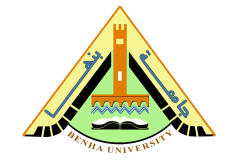 الرقم القومي: ..................................  الإيميل الجامعي: .......................الفرقة: .....................   القسم : .........................................اسم المادة: ................................................  أستاذ المادة: .........................................العام الجامعي: 2019/ 2020م                                           الفصل الدراسي: الثانيعنوان البحث................................................................................................................................................................................................................................................................تعليمات للطالب: يلتزم الطالب بالمواصفات الشكلية للبحث كما هو معلن.استيفاء الطالب للعناصر المعلن عنها بمضمون البحث.التزام الطالب بعرض البحث في إطار أحد موضوعات المقرر الذي درسه.ارسل الأبحاث كاملة وتأكد من وصول رسالة باستلام وإلا فعاود الإرسال مرة أخرى .نتيجة التقييم:        ناجح	          راسب في حالة الرسوب: تذكر مبررات الرسوب ................................................................................................................................................................................................................................................................أعضاء اللجنة الثلاثية                                                                   الاسم                                                          التوقيع.........................................................................................................................................................   تنويه: توضع الصفحة غلافا للبحثأستاذ المادة     أ.د.نازك محمد عبد اللطيف    The ResearchChoose ONE ONLY of the following Subjects, then write and discuss the points included. Your reference is your university book , Please check it. Subject One:1.What Is Linguistics   P. 22-262. What Is Applied Linguistics  P273. The definition of applied linguistics P 30-334. History of applied linguistics P 38-475. Accent P 64-736. Pidgins and creoles 95-99 (2)Subject Two :1. Applied linguistics as a problem solving approach P 48-502. Difference Between Linguistics and Applied Linguistics P 50-533. Language and dialect P 76-854. Distinction between dialect and accent P885. Registers P90-916.   Pidgins and creoles 95-99